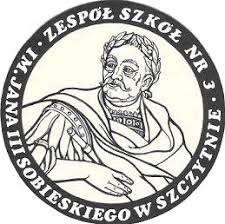 (pieczęć adresowa wykonawcy)Załącznik nr 1 do SIWZZnak sprawy: ZSnr3.271.1.2019.KGFORMULARZ OFERTY – Część 5Sukcesywna dostawa nabiałuI. Przetarg nieograniczony pn.:Dostawa artykułów żywnościowych do Internatu Zespołu Szkół nr 3 im. Jana III Sobieskiego w Szczytnie w 2020 r.II. Nazwa i adres wykonawcy:…………………………………………………..............................................................................................................................................................NIP …………………………………………….REGON……………………………………….Wielkość przedsiębiorstwa: mikro     małe    średnie     duże (zaznaczyć odpowiednio)Dane teleadresowe na które należy przekazywać korespondencję związaną z niniejszym postępowaniem:e-mail...........................................................nr telefonu ……………………………….Osoba upoważniona na podstawie ................................ (wskazać rodzaj dokumentu np. KRS, CEDG, pełnomocnictwo itp.) do reprezentacji Wykonawcy/ów i podpisująca ofertę: ……………………………………………….Osoba do kontaktu z Zamawiającym ............................................................................Adres do korespondencji (jeżeli inny niż adres siedziby): ………………………………………………………………………………. Przystępując do postępowania o udzielenie zamówienia publicznego prowadzonego w trybie przetargu nieograniczonego zgodnie z ustawą z dnia 29 stycznia 2004 r. Prawo zamówień publicznych pn.: Dostawę artykułów żywnościowych do Internatu Zespołu Szkół nr 3 im. Jana III Sobieskiego w Szczytnie w 2020 r. - Sukcesywna dostawa nabiału oferujemy wykonanie przedmiotu zamówienia na warunkach określonych przez Zamawiającego oraz zgodnie z opisem przedmiotu zamówienia za łączną (wraz z należnym podatkiem VAT) cenę oferty brutto …………………………. złINFORMUJEMY, ŻE (właściwe zakreślić): wybór oferty nie będzie prowadzić do powstania u Zamawiającego obowiązku podatkowego; wybór oferty będzie prowadzić do powstania u Zamawiającego obowiązku podatkowego w odniesieniu do następujących towarów i usług (w zależności od przedmiotu zamówienia):Wartość towaru / usług powodująca obowiązek podatkowy u Zamawiającego to …………………. zł netto*.Powyższe wypełnić tylko gdy:⃰ dotyczy Wykonawców, których oferty będą generować obowiązek doliczania wartości podatku VAT do wartości netto oferty, tj. w przypadku:• wewnątrzwspólnotowego nabycia towarów,• mechanizmu odwróconego obciążenia, o którym mowa w art. 17 ust. 1 pkt 7 ustawy o podatku od towarów i usług,• importu usług lub importu towarów, z którymi wiąże się obowiązek doliczenia przez Zamawiającego przy porównywaniu cen ofertowych podatku VAT.Oferta wg pozostałych kryteriów.Zestawienie asortymentowo-cenowe:Opakowania: +/- 5%Jednostki miary: „szt.” – należy podać cenę jednostkową dla opakowania o wadze wskazanej przy opisie„kg” – należy podać cenę jednostkową dla 1 kg„litr” – należy podać cenę jednostkową dla 1 litraUwaga! Poniższą tabelę wypełnia Wykonawca! Brak wypełnienia opisu oferowanego produktu lub opis niekompletny – nie potwierdzający wymagań wskazanych w kolumnie 2, skutkuje odrzuceniem oferty jako niezgodnej z SIWZ.III. Okres przydatności do spożycia:min. 75% okresu deklarowanego przez producenta, liczony od daty dostawy do magazynu odbiorcy.IV. Deklaruję ponadto:warunki płatności – 14 dni od dnia prawidłowo wystawionej i dostarczonej do Zamawiającego faktury.V. Oświadczamy, że:akceptujemy wszystkie postanowienia SIWZ i wzoru umowy bez zastrzeżeń,w cenie oferty zostały uwzględnione wszystkie koszty wykonania zamówienia i realizacji przyszłego świadczenia umownego,zamówienie zostanie wykonane zgodnie z wymogami określonymi w specyfikacji istotnych warunków zamówienia oraz ze szczegółowym opisem przedmiotu zamówienia (załącznik nr 1 do SIWZ),uwzględniliśmy zmiany i dodatkowe ustalenia wynikłe w trakcie procedury przetargowej stanowiące integralną część SIWZ, wyszczególnione we wszystkich umieszczonych na stronie internetowej pismach Zamawiającego,uważam (-y) się za związanego (-ych) ofertą przez okres 30 dni, wskazany w specyfikacji istotnych warunków zamówienia,oświadczam (-y), że nie uczestniczę (-ymy) jako Wykonawca w jakiejkolwiek innej ofercie złożonej w celu udzielenia niniejszego zamówienia,wypełniłem obowiązki informacyjne przewidziane w art. 13 lub art. 14 RODO wobec osób fizycznych, od których dane osobowe bezpośrednio lub pośrednio pozyskałem w celu ubiegania się o udzielenie zamówienia publicznego w niniejszym postępowaniu*,nie zamierzam/y / zamierzam/y powierzyć podwykonawcom wykonanie następujących części zamówienia:VI. Zobowiązania w przypadku przyznania zamówienia:zobowiązujemy się do zawarcia umowy w miejscu i terminie wyznaczonym przez Zamawiającego;osobą upoważnioną do kontaktów z Zamawiającym w sprawach dotyczących realizacji umowy jest.....................................................................................................e-mail: ………...……........……………………………………….  tel./fax: …………………...VII. Zastrzeżenie i informacje od Wykonawcy:Oświadczam, że niżej wymienione dokumenty składające się na ofertę zawierają informacje stanowiące tajemnicę przedsiębiorstwa w rozumieniu przepisów o zwalczaniu nieuczciwej konkurencji i nie mogą być ogólnie udostępnione:……………………………………………………………………………………………………W celu wykazania, że powyżej wskazane dokumenty zawierają informacje stanowiące tajemnicę przedsiębiorstwa do oferty załączam:……………………………………………………………………………………………………Inne, istotne dla przedmiotu zamówienia informacje: ……………………………………………………………………………………………………VIII. Informacje dotyczące treści oferty:1. Niniejszym wskazuję dokumenty/oświadczenia poniżej wymienione i załączone do oferty, które należy traktować jako dokumenty/oświadczenia wskazane w Rozporządzeniu Ministra Rozwoju z dnia 26.07.2016 r. w sprawie rodzajów dokumentów jakich może żądać zamawiający od wykonawcy, celem ich badania w przedmiotowym postępowaniu:……………………………………………………………………………………………………2. Poniżej wskazane dokumenty są dostępne w bezpłatnych bazach danych:……………………………………………………………………………………………………(rodzaj dokumentu, adres bazy danych)3. Poniżej wskazane dokumenty są dostępne u Zamawiającego, a ich treść jest aktualna:……………………………………………………………………………………….(rodzaj dokumentu, nr postępowania, do którego były złożone)........................... dnia................... 2019			……………………………………………                                                                                                    (podpis i imienna pieczątka osoby                                                                                                            upoważnionej do reprezentowania Wykonawcy)Lp.Nazwa (rodzaj) towaru lub usługiWartość bez kwoty podatkuL.p.Opis kryterium Oferowany parametr1Ilość godzin na wymianę produktów zareklamowanychL.p.Nazwa produktuJ.m.IlośćCena jedn. brutto w złWartość brutto w zł1234561deser 175 gszt.3002deser budyniowy 4 x 125 gszt.3003jogurt naturalny 150gszt.5004jogurt naturalny wiadro 5lszt.805jogurt owocowy 150 gszt.10006jogurt owocowy 150 g z Müsli, z ziarnamiszt.8007jogurt pitny 250gszt.10008masło extra 200g kostkakg7009maślanka owocowa karton 1llitr8010mleko 3,2 % UHT karton 1llitr50011mleko pasteryzowane 3,2 % karton lub butelka 1 llitr300012mozzarella blok 2 kgkg4013ryż na mleku 180 g różne smakiszt.20014ser fetakg6015ser twarogowy półtłusty 250 gkg40016ser wędzony roladakg5017ser żółty z dziurami (np. gouda)kg6018ser żółty w formie walca (np. salami)kg20019ser żółty podpuszczkowy (np. typu edamski, morski, podlaski)kg20020serek biały, rozdrobniony, w opakowaniach po 150 g, różne smaki (np. typu wiejski)szt.20021serki homogen. różne smaki 150 gszt.100022śmietana 30% karton 1llitr200RAZEMRAZEMRAZEMRAZEMRAZEMl.p.ProduktOferowany produkt: nazwa własna/marka, producent, gramatura, pozostałe dane odpowiednio do opisu w tabeli dla danego produktu.17ser żółty z dziurami (np. gouda). Produkt równoważny – ser podpuszczkowy, twardy, z dziurami.18ser żółty w formie walca (np. salami) Produkt równoważny – ser w formie walca, podpuszczkowy dojrzewający, łagodnym smaku.19ser żółty podpuszczkowy (np. typu edamski, morski, podlaski) Produkt równoważny – ser podpuszczkowy dojrzewający, półtwardy, tłusty.20serek biały, rozdrobniony, w opakowaniach po 150g, różne smaki (np. typu wiejski). Produkt równoważny – serek biały, rozdrobniony w opakowaniu co najmniej 150g, różne smaki.Lp.Nazwa i adres firm podwykonawcyCzęść zamówienia, której wykonanie zostanie powierzone podwykonawcom